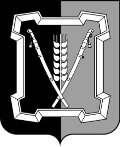 СОВЕТ  КУРСКОГО  МУНИЦИПАЛЬНОГО  ОКРУГАСТАВРОПОЛЬСКОГО КРАЯРЕШЕНИЕ23 ноября 2023 г.                       ст-ца Курская 			                     № 599Об  утверждении Положения о мониторинге муниципальных нормативных правовых актов в Совете Курского муниципального округа Ставропольского края  В целях реализации Указа Президента Российской Федерации от 20 мая 2011 г.  № 657 «О мониторинге правоприменения в Российской Федерации» и в соответствии с постановлением Губернатора Ставропольского края от 05 августа 2011 г. № 569 «Об организации мониторинга правоприменения в Ставропольском крае»  	Совет Курского муниципального округа Ставропольского краяРЕШИЛ:1. Утвердить прилагаемое Положение о мониторинге муниципальных нормативных правовых актов в Совете Курского муниципального округа Ставропольского края (далее - Положение).2. Признать утратившим силу решение совета Курского муниципального района Ставропольского края от 25 сентября 2014 г. № 134 «Об утверждении Положения о мониторинге муниципальных нормативных правовых актов в совете Курского муниципального района Ставропольского края».  3. Настоящее решение вступает в силу со дня его  опубликования (обнародования).УТВЕРЖДЕНО решением Совета Курскогомуниципального округаСтавропольского края от 23 ноября 2023 г. № 599 ПОЛОЖЕНИЕО МОНИТОРИНГЕ МУНИЦИПАЛЬНЫХ НОРМАТИВНЫХ ПРАВОВЫХ АКТОВ В СОВЕТЕ КУРСКОГО МУНИЦИПАЛЬНОГО ОКРУГА СТАВРОПОЛЬСКОГО КРАЯ1. Настоящее Положение определяет порядок осуществления мониторинга муниципальных нормативных правовых актов в Совете Курского муниципального округа Ставропольского края  в отношении решений Совета Курского муниципального округа Ставропольского края (далее – Совет, решения Совета), распоряжений и постановлений председателя Совета Курского муниципального округа Ставропольского края (далее - распоряжения и постановления председателя Совета), носящих нормативный характер (далее – мониторинг нормативных правовых актов Совета).2. Мониторинг нормативных правовых актов Совета предусматривает комплексную и плановую деятельность, осуществляемую аппаратом Совета, аппаратом администрации и комиссиями Совета  в пределах своих полномочий, по сбору, обобщению, анализу и оценке информации для обеспечения принятия, изменения или признания утратившими силу (отмены) решений Совета, распоряжений и постановлений председателя Совета, носящих нормативный характер в целях:1) их приведения в соответствие с вновь принятыми федеральными конституционными законами, федеральными законами, указами и распоряжениями Президента Российской Федерации, постановлениями и распоряжениями Правительства Российской Федерации, законами Ставропольского края, постановлениями и распоряжениями Губернатора и Правительства Ставропольского края, Уставом Курского муниципального округа Ставропольского края;2) выполнения решений Конституционного Суда Российской Федерации, Европейского Суда по правам человека, Верховного Суда Российской Федерации, Высшего Арбитражного Суда Российской Федерации;3) совершенствования правового регулирования общественных отношений в установленной сфере деятельности в случаях, предусмотренных ежегодными посланиями Президента Российской Федерации Федеральному Собранию Российской Федерации, поручениями Президента Российской Федерации и Правительства Российской Федерации, основными направлениями деятельности Правительства Российской Федерации на соответствующий период;4) устранения противоречий между нормативными правовыми актами равной юридической силы, а также пробелов правового регулирования.3. Основными задачами проведения мониторинга нормативных правовых актов Совета являются:1) выявление решений Совета, постановлений и распоряжений председателя Совета, требующих приведения в соответствие с законодательством Российской Федерации и законодательством Ставропольского края, правилами юридической техники, а также устранение выявленных в них внутренних противоречий;2) выявление общественных отношений, правовое регулирование которых относится к компетенции Курского муниципального округа Ставропольского края, требующих урегулирования решениями Совета, постановлениями и распоряжениями председателя Совета.4. Мониторинг нормативных правовых актов Совета проводится в соответствии с планом мониторинга нормативных правовых актов Совета, ежегодно утверждаемым председателем Совета.При наличии соответствующего поручения председателя Совета мониторинг нормативных правовых актов Совета осуществляется без внесения изменений в план мониторинга нормативных правовых актов Совета.5. Проект плана мониторинга нормативных правовых актов Совета ежегодно разрабатывается аппаратом Совета на основании предложений следующих субъектов инициативы:депутатов  Совета, главы округа, иных должностных лиц местного самоуправления округа, органов государственной власти Ставропольского края, органов территориального общественного самоуправления, инициативных групп  граждан, прокурора Курского  района.6. При подготовке предложений в проект плана нормативных правовых актов Совета субъектами инициативы, указанными в пункте 5 настоящего Положения, учитываются:1) основные направления развития законодательства Российской Федерации и Ставропольского края, определенные ежегодным посланием Президента Российской Федерации Федеральному Собранию Российской Федерации;2) основные направления деятельности Правительства Российской Федерации и Ставропольского края на соответствующий период;3) решения Конституционного Суда Российской Федерации, Европейского Суда по правам человека, Верховного Суда Российской Федерации, Высшего Арбитражного Суда Российской Федерации;4) предложения прокуратуры Курского района Ставропольского края, Главного управления Министерства юстиции Российской Федерации по Ставропольскому краю.7. Аппарат Совета при подготовке предложений в проект плана мониторинга нормативных правовых актов Совета учитывает в пределах своей компетенции предложения органов местного самоуправления округа, поступившие в его адрес.8. Предложения в проект плана мониторинга нормативных правовых актов Совета должны содержать перечень решений Совета, постановлений и распоряжений председателя Совета, предлагаемых к включению в план мониторинга нормативных правовых актов Совета, обоснование необходимости их включения в план мониторинга нормативных правовых актов Совета, наименование ответственного исполнителя, осуществляющего мониторинг соответствующего нормативного правового акта Совета (далее соответственно - ответственный исполнитель, нормативный акт), и срок проведения мониторинга нормативного акта.9. Предложения в проект плана мониторинга нормативных правовых актов Совета представляются в аппарат Совета ежегодно, в срок до 01 августа.10. Аппарат Совета анализирует предложения, поступившие от субъектов инициативы, указанных в пункте 5 настоящего Положения, формирует проект плана мониторинга нормативных правовых актов Совета и в срок до 01 сентября вносит его в установленном порядке в форме проекта распоряжения председателя Совета на его рассмотрение.11.  План мониторинга нормативных правовых актов Совета ежегодно до 01 октября утверждается председателем Совета.12. Проведение мониторинга нормативного акта осуществляется ответственным исполнителем в срок, установленный планом мониторинга нормативных правовых актов Совета.13. По итогам проведенного мониторинга нормативного акта ответственный исполнитель в течение месяца после истечения срока, установленного планом мониторинга нормативных правовых актов Совета, осуществляет подготовку и внесение в установленном порядке в Совет или председателю Совета  проекта нормативного правового акта о внесении изменений в нормативный акт либо о признании утратившим силу нормативного акта или его отдельных положений.14. В случае соответствия нормативного акта законодательству Российской Федерации, законодательству Ставропольского края и нормативным правовым актам округа ответственный исполнитель направляет соответствующее заключение о результатах его мониторинга председателю Совета.Информацию о результатах мониторинга нормативного акта ответственный исполнитель направляет председателю Совета в месячный срок после истечения срока мониторинга нормативного акта.16. Аппарат Совета по итогам календарного года осуществляет анализ реализации плана мониторинга нормативных правовых актов Совета и в срок до 01 апреля направляет председателю Совета информацию о результатах мониторинга нормативных правовых актов Совета за предыдущий год, в которой подводятся итоги выполнения плана мониторинга нормативных правовых актов Совета (далее - информация о результатах мониторинга нормативных правовых актов совета) за предыдущий год и при необходимости вносятся предложения:1) о необходимости принятия, изменения или признания утратившими силу (отмены) нормативных актов;2) о мерах по совершенствованию нормативных правовых актов Совета.17. По итогам рассмотрения информации о результатах мониторинга нормативных правовых актов округа председателем Совета при необходимости даются поручения ответственным исполнителям о разработке соответствующих нормативных правовых актов Совета и принятии иных мер по реализации предложений, содержащихся в информации о результатах мониторинга нормативных правовых актов Совета.18. Контроль за выполнением поручений председателя Совета, данных по результатам мониторинга нормативных правовых актов Совета, и сроков их реализации осуществляет управляющий делами Совета.19. Результаты мониторинга нормативных правовых актов Совета за предыдущий год учитываются аппаратом Совета при формировании примерного плана нормотворческой  деятельности Совета и председателя Совета на очередной год.20. Информация о результатах мониторинга нормативных правовых актов Совета после рассмотрения ее председателем Совета подлежит размещению на официальном сайте Совета в информационно-телекоммуникационной сети «Интернет».  Председатель Совета Курскогомуниципального округа Ставропольского края      А.И.Вощанов                            Временно исполняющий полномочия главы Курского муниципального округа Ставропольского края, первый заместитель главы администрации                                           Курского муниципального округа Ставропольского края                                                                                  П.В.Бабичев                            